Message by Pastor Kevin“He called down famine on the land and destroyed all their supplies of food; and he sent a man before them, Joseph, sold as a slave. They bruised his feet with shackles, his neck was put in irons, till what he foretold came to pass, till the word of the Lord proved him true.” (Psalm 105:16-19)WELCOME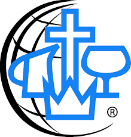 FORT MACLEOD ALLIANCE CHURCHJuly 21st, 2019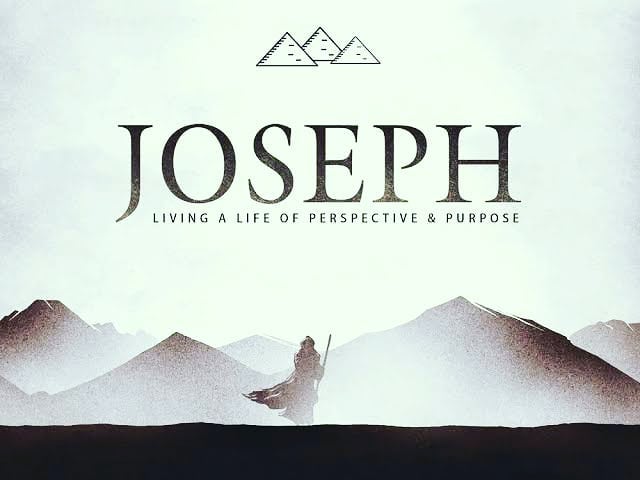 FOR VISITORS AND FIRST-TIMERS:We are so glad that the Lord directed you here this morning!Supervised Nursery: downstairs, for children up to 3 years.Discoveryland: for children aged 3 to 11, they will be dismissed just before the message (for kids aged 4-8 during the summer).Washrooms are down the hall (Please note that there is no longer a change table in the ladies’ washroom. Changing facilities are available in the “Mother’s Room” or in the men’s washroom).As a visitor or first timer, you needn’t feel obligated to participate when the Offering is collected.Coffee time in the Lobby after the Service.Sign our Guest Book located on the lobby!Please ask one of the ushers if you need help with anything.MISSION STATEMENTFort Macleod Alliance Church exists to equip Godly Disciples ofJesus Christ who:Share Christ’s Life, Show Christ’s love and Shine Christ’s light.AGM REPORTSOur next AGM is on September 19th. Ministry Leaders: please submit your Ministry report for the AGM to the office by August 18th.LOST & FOUNDThere is another mountain of lost and found items in the foyer. If your child went to VBS, please look through it and take what is yours. Any remaining items will be donated by August 5th.NURSERYIn the nursery next week July 28th are: Jaime Boot, Kit Grisnich and Beth Pelkey.DISCOVERYLANDPlease note: Discoveryland will be let out at 11:30. During the summer months Discoveryland will look a little bit different.The kids that are used to go upstairs (9 and older) are invited to stay in the Sanctuary during the main service.For the kids ages 3-8 there will be a teaching and craft time downstairs. Several parents have volunteerd to serve a Sunday in Discoveryland so that the teachers and helpers can enjoy a break (thank you!).July Discoveryland schedule:July 14: Lyndsay and Brendan (Sheep loved by a Shepherd)July 21: Purdy and Beth (Sheep saved by a Shepherd) July 28 Jeany and Ferdinand (Sheep protected by a Shepherd)GIVINGS Please remember our Physical Development Fund in your Giving. We are presently raising $15000.00 for a renovation project to add 35 seats to the Sanctuary as well as assist in some space needs for our Discoveryland program. If you wish to support this fund, please write in the designation on an offering envelope or in the memo section of your check.PRAYERPray for those in our congregation who are in need of healing and support.Pray for our church community, church ministries and volunteers, our Pastor, the Board of Elders and the Church Council, C&MA Missionaries Kristi Hopf in Niger and Elizabeth Lim in Asia.Pray for salvation for the people in our community and country.Happy Birthday this week to John Yunick and Lisa Friesen.